Publicado en Barcelona el 25/03/2013 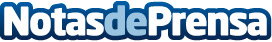 El registro de dominios .cat aumenta un 31% en dos añosEs la segunda extensión de dominio que más crece en cantidad y densidad de información, y Nominalia es el principal gestor de dominios .cat: registra 1 de cada 5Datos de contacto:Mónica SánchezNota de prensa publicada en: https://www.notasdeprensa.es/el-registro-de-dominios-cat-aumenta-un-31-en-dos-anos Categorias: Telecomunicaciones Cataluña http://www.notasdeprensa.es